8 июня Освещение поклонного креста в селе Ониноборск. Жители села очень были довольные, на конец есть место, где можно помолится.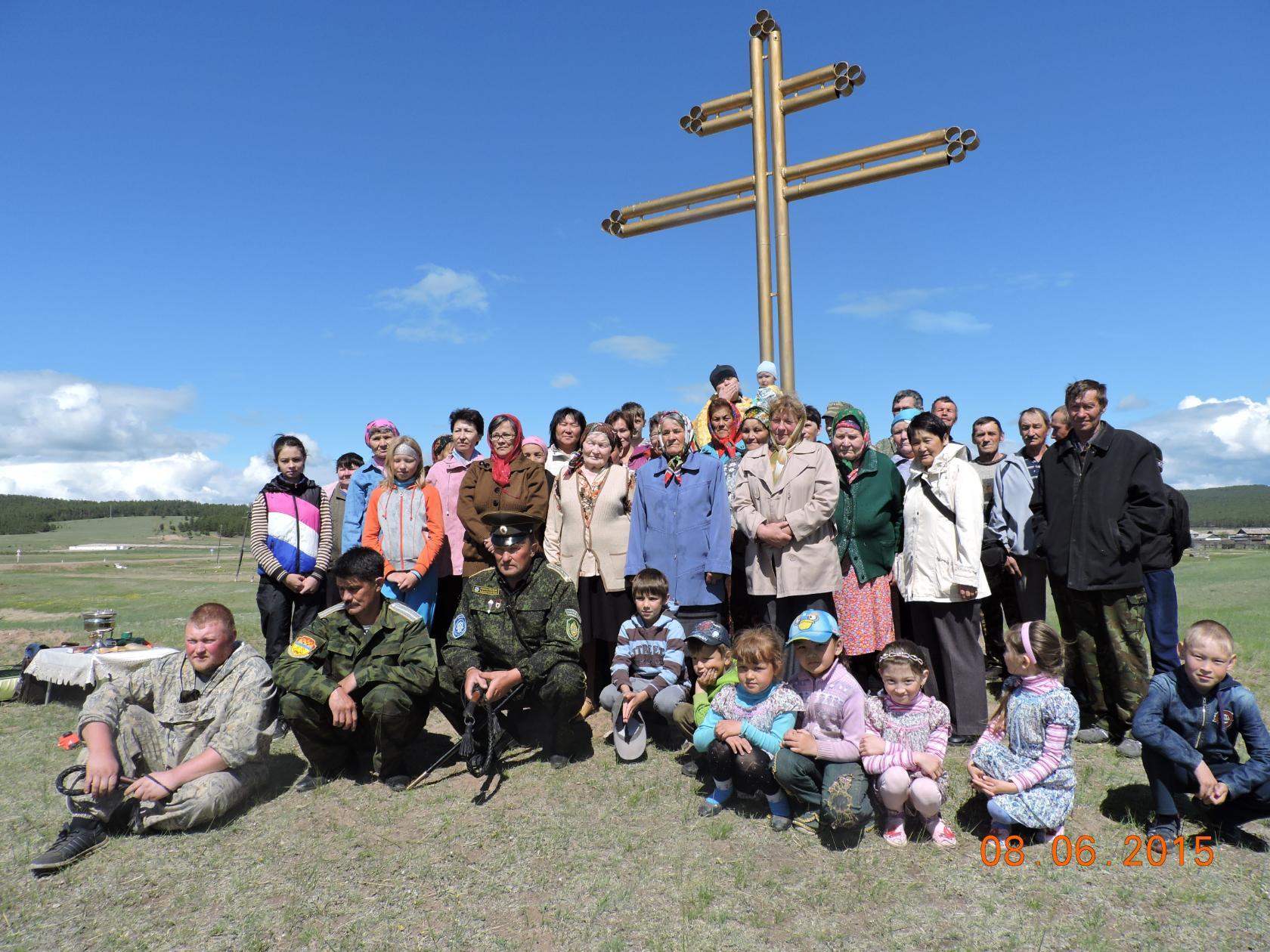 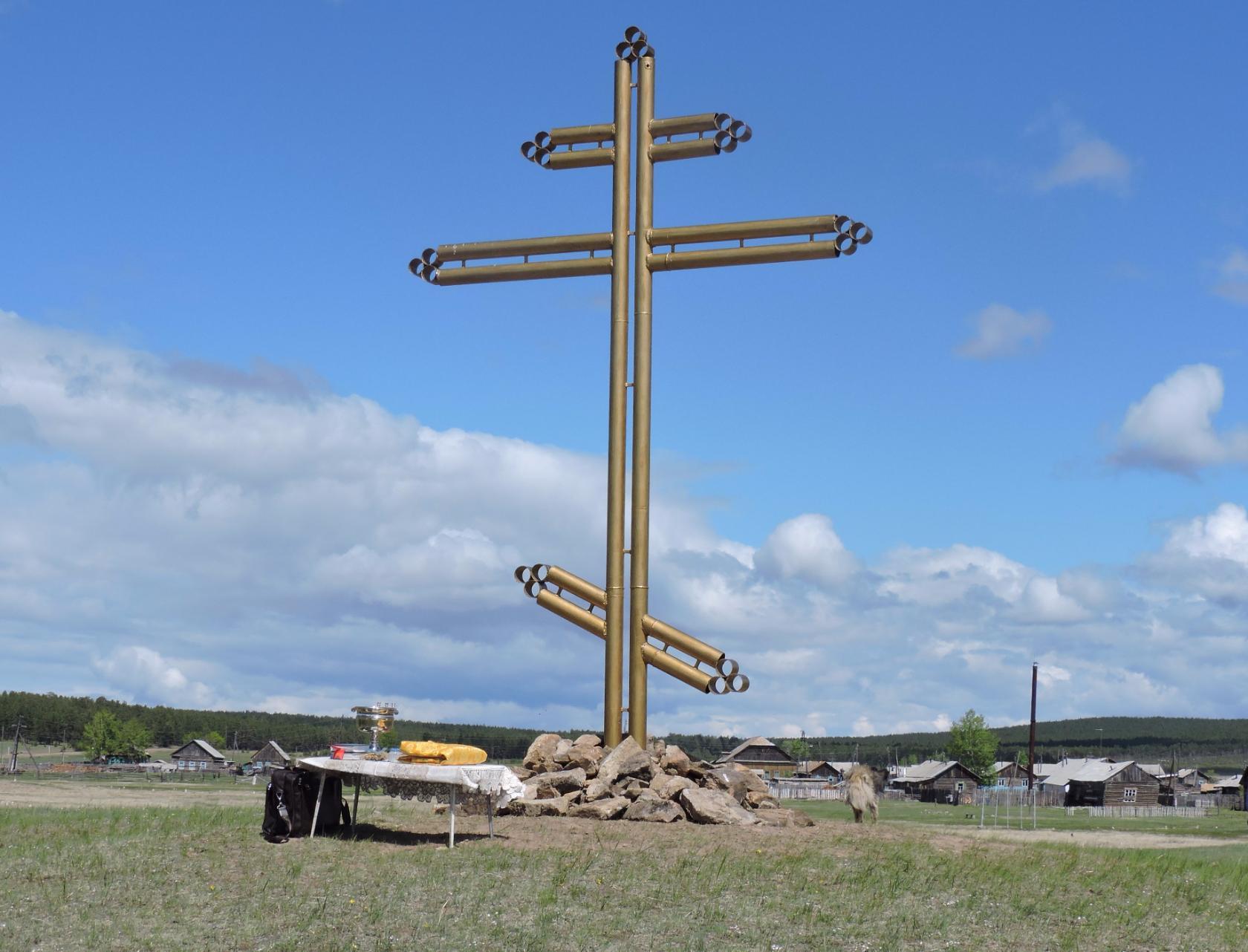 